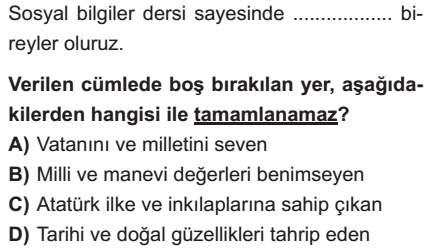 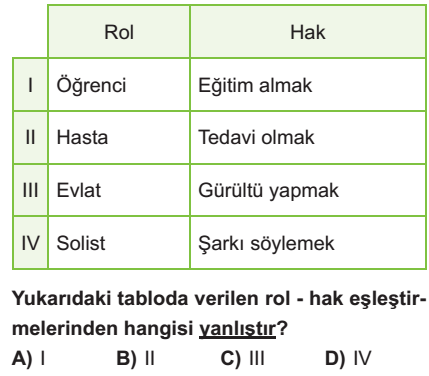 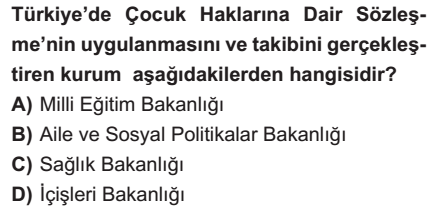 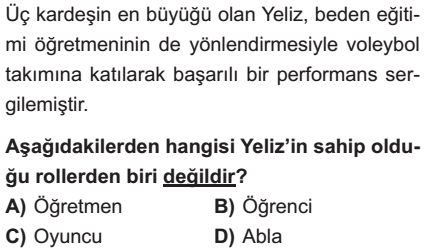 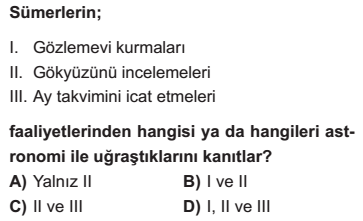 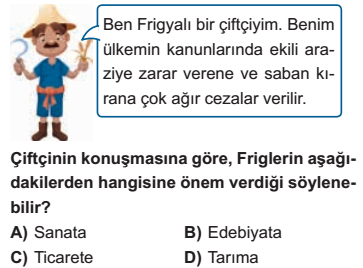 Türkiye turuna çıkan Melisa, çok beğendiği doğal varlıklardan üç tanesinin fotoğrafını çekmiştir.	
Melisa’nın çektiği fotoğraflar, ilgili olduğu varlıklarla eşleştirildiğinde aşağıdakilerden hangisi açıkta kalır?Bir toplumda nesilden nesile aktarılan gelenek, görenek, inanış, düşünce ve sanat varlıklarının  tümüne ......?...... denir. Soru işareti ile boş bırakılan yere hangisi getirilmelidir?A) Kültür 	B) Tören          C) Giyim           D) Türkü
Aşağıdakilerden hangisi kültürümüzü oluşturan unsurlar arasında yer almaz?A) Nevruz Bayramı	B) Paskalya Bayramı
C) Yoğurt		D) Hacivat ve KaragözEskiden düğünlerde gelinler at üstünde damat
evine giderken günümüzde ise arabalarla gitmektedir.
Bu durum en iyi aşağıdakilerden hangisi ile
açıklanabilir?
A) Kültürel değişim	B) Kültürel çatışma
C) Kültürel etkileşim	D) Kültürel süreklilik

Ülkemizin hemen hemen her yöresinde farklı
halk oyunları oynanmaktadır.
Aşağıdakilerden hangisi Karadeniz Bölgesi’nde oynanan halk oyunudur?
A) Hora        B) Teke        C) Horon      D) Zeybek
Aşağıdakilerden hangisi milli bayramlara örnek gösterilemez?
A) Ulusal Egemenlik ve Çocuk Bayramı
B) Kurban Bayramı
C) Cumhuriyet Bayramı
D) Zafer Bayramı“Bizler Ege Denizi kıyısında yaşayan bilim ve
sanatta gelişmiş şehir devletleriyiz. Şehrimizdeki Efes Antik Tiyatrosu benim en sevdiğim
yapılardan biridir.” diyen bir çocuk, aşağıdaki
uygarlıklardan hangisinde yaşamış olabilir?A) Frigler 	B) İyonlarC) Urartular 	D) HititlerAkarsular tarafından derin yarılmamış, çevresine göre alçakta olan geniş düzlüktür. Karalardaki çukurlarda birikmiş durgun sulardır.Akarsuyun yatağını aşındırarak oluşturduğu
yeryüzü şeklidir.Verilen tanımlar ait olduğu coğrafi kavramlarla eşleştirildiğinde hangisi açıkta kalır?A) Dağ           B) Göl              C) Vadi 	   D) OvaTürkiye fiziki haritası üzerinde hangi bölgede kahverengi alanlar daha fazla geniş yer kaplar?A) Ege	Bölgesi		B) Doğu Anadolu Bölgesi
C) Marmara Bölgesi	D) İç Anadolu BölgesiTürkiye fiziki haritası üzerinde yeşil renk ile gösterilen bir yer için aşağıdakilerden hangisi söylenmez? A) Ülkemizdeki ormanlık alanları göstermektedir.
B) Alçak yerleri göstermektedir.
C) Deniz seviyesine yakın yerleri göstermektedir.
D) En fazla Marmara Bölgesi’nde görülmektedir.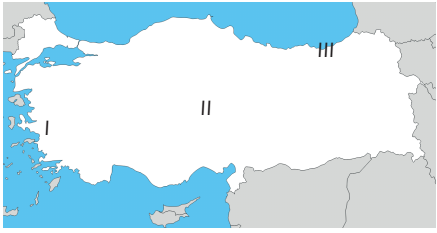 Türkiye haritasında işaretlenmiş yerlerde görülen iklim tipileri hangi seçenekte doğru eşleştirilmiştir?	
           I 		       II 		     III 		
A) Akdeniz	Karadeniz 	Karasal
B) Karasal 	Akdeniz 	Karadeniz
C) Akdeniz 	Karasal 		Karadeniz
D) Karasal 	Karadeniz	AkdenizAşağıdakilerden hangisi Akdeniz iklimin bir özelliği olduğu söylenemez? A) Bitki örtüsü makidir		B) Yaz turizmi yaygındır
C) Turunçgil üretimi fazladır	D) Kışlar oldukça soğuk geçerNüfusun dağılışında doğal ve beşeri faktörler etkili olmaktadır. Doğal faktörler kendiliğinden oluşurken, beşeri faktörlerin oluşumunda insan etkisi söz konusudur.	
Buna göre, aşağıdakilerden hangisi nüfusun dağılışında etkili olan beşeri faktörlerden biri değildir?A) Tarım             B) Sanayi             C) İklim    	    D) Ulaşım
Heyelan, eğim ve yağışın fazla olduğu, killi toprakların görüldüğü yamaçlarda sıklıkla meydana gelir.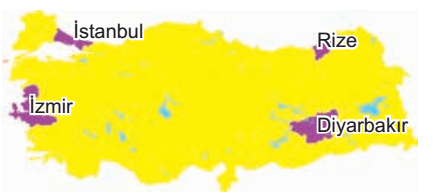 Haritada verilen illerden hangisinde heyelan yaşanma ihtimali daha yüksektir?A) İzmir         B) Diyarbakır         C) İstanbul            D) RizeA) Pamukkale B) Peri BacalarıC) Manyas Gölü D) Efes Antik Kenti